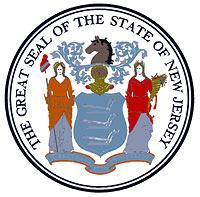 New Jersey Department of Education, 
Office of Charter and Renaissance SchoolsAnnual Report Template
(Updated June 2023)IntroductionThe annual report was established in the Charter School Program Act of 1995 as a way to facilitate the commissioner’s annual review of charter schools. It is aligned to the Performance Framework developed by the Office of Charter and Renaissance Schools, New Jersey Department of Education (Department), and meant to capture information that allows the Department to easily evaluate a charter school’s performance based on the criteria set forth in the Performance Framework.Annual Report Submission GuidelinesAnnual Report SubmissionEach year per N.J.S.A. 18A:36A-16(b) and N.J.A.C. 6A:11-2.2(a), the board of trustees of a charter school must submit the annual report no later than 4:15 p.m. on August 1 to the district board(s) of education or state district superintendent, the executive county superintendent, and the commissioner of education. Further, the board of trustees must make the annual report available to the parents or guardians of the students enrolled in the charter school.Submission Process for the 2022-2023 ReportThe annual report must be submitted via Homeroom as a Word document titled “Annual Report 2023.” To submit the report, upload it to the subfolder “Annual Report 2023” located inside the folder “Annual Report” on the charter school’s Homeroom site. Each Appendix must be saved as a separate Word or PDF document using the file naming convention found at the end of the document and then uploaded to the “Annual Report 2023” subfolder on the charter school’s Homeroom site.Additional Submission RequirementsA copy of the report must be submitted to the district board(s) of education or state district superintendent of the charter school’s district(s) of residence no later than 4:15 p.m. on Tuesday, August 1, 2023. Copies require a cover page, which includes the school’s name and the date of the report. Paper copies are not required to be sent to the executive county superintendent.Written Comment Period: The board(s) of education or state district superintendent of the district(s) of residence of a charter school may submit comments regarding the charter school’s annual report to the commissioner no later than October 3, 2023.Annual Report QuestionsBasic Information about the School Fill in the requested information in column 2 of Table 1, below.Table : Basic InformationSchool Site InformationProvide the requested information for each school location in Table 2, column 2. Copy the table below and fill it out for each school site if the school has more than one site. Table : School Site InformationOrganizational Performance AreasEducation Program and CapacityThe following questions are aligned to the Organizational Performance Framework, Performance Area 1: Education Program and Capacity.1.1 Mission and Key Design ElementsState the school’s Commissioner-approved mission.Provide a brief description of the school’s key design elements. If applicable, provide information regarding the school’s unique academic goals related to the school’s mission using the guidelines and format below. Note: Mission-specific goals are optional. Schools that do not have mission-specific academic goals may leave this section of the annual report blank. Further, these goals may have changed from the school’s original charter application.GuidelinesAll goals must be SMART, e.g., specific, measurable, ambitious and attainable, relevant and time-bound. All measurements must be valid and reliable and must demonstrate rigor. Without exception, academic goals must be outcome-driven. Explain why the school has or has not met these goals, and what steps the school has taken to ensure progress. Table : Format1.2 Curriculum All charter schools are required to adopt and implement curriculum aligned to the New Jersey Student Learning Standards. To affirm the charter school’s commitment to this requirement, complete and submit Appendix A, available at the end of this document. 1.3 InstructionWhat constitutes high quality instruction at this school? Provide a brief description of the school’s common instructional practices.Describe how the school has made efforts to address learning loss related to the Covid-19 public health emergency. What areas of strength and areas of opportunity remain? Please describe the school's policies regarding instruction for students who were required to quarantine during the 2022-2023 school year.Provide the number and grade levels of any students that the school retained from progressing to the next grade in the 2022-2023 school year. What supports will the school provide in the 2023-2024 school year?1.4 AssessmentThe Department is requesting data from local benchmark assessments administered during the 2022-2023 school year for the purpose of determining student achievement. Fill in the following local benchmark assessment data by percentage of students below, on, or above grade level, with “grade level” referencing the charter school’s expectations of student mastery of the New Jersey Student Learning Standards (NJSLS). Please include end of year assessment results by percentage of students below, on, or above grade level for local assessments administered by the school.New Jersey Student Learning Assessments (NJSLA) resumed in the 2021-2022 school year. In table 5, fill in the table to show year over year trends in proportion of students meeting or exceeding grade-level expectations (“proficiency rate”) on all NJSLA administered by the school. Note: If 2022-2023 NJSLA results have not been released to schools by July 15, 2023, then leave the 2022-2023 column blank.Table 4: Proficiency Rates on Local Assessments (% of Students) —Fall Diagnostic Assessment 2022Table 4b: Proficiency Rates on Local Assessments (% of Students) —End of Year Summative Assessment 2023Identify the type of assessments used for interim assessment data:Identify the type of assessments used for end of year assessment results:Table 5: Proficiency Rates on NJSLA AssessmentsExplain what steps the school has taken, or plans to take, to ensure progress in both subjects by grade level and by subgroup (i.e., students eligible for free and reduced-price lunch, English language learners, students with disabilities, and racial/ethnic groups).For each subject and grade level, provide a list of the diagnostic, formative, and summative assessments that were administered during the 2022-2023 year.Describe how results from the assessments listed above were used to improve instructional effectiveness and student learning.Describe the school’s process for selecting the locally administered assessments. Explain how they align to NJSLS and the school’s chosen curricula. Compare student results on locally administered assessments with student results on statewide assessments (NJSLA). Explain any notable disparities.Describe how the school disseminated or otherwise made assessment results accessible to stakeholders (i.e., parents, students, board members, administration).1.5 Organizational Capacity - School Leadership/Administration Fill in the requested information in Table 6 below regarding school leadership.Table 6: School Leadership/ Administration InformationSchool Culture & ClimateThe following questions are aligned to the Organizational Performance Framework, Performance Area 2: School Culture & Climate.2.1 School Culture and ClimateFill in the requested information in Table 7 below regarding learning environment at the school.Table 7: School Culture and Climate Learning EnvironmentFill in the requested information in Table 8, below, regarding the professional environment at the school.Table 8: School Culture and Climate  Professional EnvironmentWhat were the three main positive aspects teachers identified in the latest survey?What were the three main challenges that teachers identified in the latest survey?Fill in the requested information below regarding the school’s discipline environment in 
2022-2023. If there was a noticeable increase or decrease in suspensions and expulsions in 2022-2023 compared to 2021-2022, then please describe the reasons for the change below the table. Table 9: Discipline Environment 2022-20232.2. Family and Community Engagement Fill in the requested information in Table 10 below regarding family involvement and satisfaction.Table 10: Family Involvement and SatisfactionWhat were the three main positive aspects identified by parents/guardians in the latest survey?What were the three main challenges identified by parents/guardians in the latest survey?List and briefly describe the major activities or events the school offered to parents/guardians during the 2022-2023 school year and how those events were offered, i.e., in-person, virtually, hybrid, etc. List and briefly describe the major activities or events conducted by parents/guardians to further the school’s mission and goals and how events were offered, i.e., in-person, virtually, hybrid, etc. Fill in the requested information in Tables 11 and 12 below regarding community involvement. Add or delete rows as necessary.Table 11: Community Involvement with Education InstitutionsTable 12: Community Involvement with Community InstitutionsBriefly describe how the educational and community partnerships established furthers the school’s mission and goals.Board GovernanceThe following questions are aligned to the Organizational Performance Framework, Performance Area 3: Board Governance.3.1 Board Capacity Fill in the requested information in Table 13 below regarding board governance.Table 13: Board GovernanceList the amendments to bylaws that the board adopted during the 2022-2023 school year.List the critical policies adopted by the board during the 2022-2023 school year.What were the main strengths of the board identified in the latest board self-evaluation?What were the three main challenges identified in the latest board self-evaluation?3.2 Board ComplianceFill in the requested information in Table 14 below regarding the board. Add or delete rows as necessary. Table 14: Board of Trustee InformationPursuant to N.J.A.C. 6A:11-4.12 (c) Board of Trustees and Open Public Meetings Act, which states “the board of trustees shall post a copy of all meeting notices and meeting minutes to the school’s website;” please provide the link to the school’s board meeting minutes below.Please provide the month and year of the latest board meeting minutes posted on the school’s website and New Jersey Homeroom Office of Charter and Renaissance Schools (OCRS) repository.Pursuant to N.J.S.A. 18A:36A-15, Complaints to board of trustees, please provide as Appendix E the board policy for the establishment of the grievance committee. Access and EquityThe following questions are aligned to the Organizational Performance Framework, Performance Area 4: Access and Equity.4.1 Access and EquityFill in the requested information in Table 15 below regarding the timeline of the school’s application process for prospective students for school year 2022-2023.Table 15: School Year 2022-2023 Application Process TimelineProvide the URL to the school’s application for prospective students for school year 2022-2023. As Appendix F, provide a copy of the application in as many languages as available.List all venues where, prior to the lottery, interested parties could access the school’s application for prospective students for school year 2022-2023. List all languages in which the application is made available. If the school participates in Newark or Camden’s enrollment process, please state that below.List all ways in which the school advertised that applications for prospective students for school year 2022-2023 were available prior to the enrollment lottery.Fill in the requested information in Table 16 below regarding student enrollment and attrition rates by grade level in 2022-2023.Explain the school’s enrollment backfilling policy, then, as Appendix G, include the school’s board-approved policy. Table 16: Student Enrollment and AttritionAll charter schools are required to develop and implement suspension and expulsion policies that are aligned with state law and regulation. To affirm the charter school’s commitment to this requirement, complete and submit Appendix A, available at the end of this document.ComplianceThe following questions are aligned to the Organizational Performance Framework, Performance Area 5: Compliance.5.2 Office of Charter and Renaissance School ComplianceProvide the requested information for each school location. Copy Table 17 below and fill it out for each school site if the school has more than one site. Table 17: School Site Facility InformationTable 18: School Site Facility Information Lease SummaryTable 19: School Site Facility Information Mortgage/Bond SummaryAll charter schools are required to maintain facilities compliant with health and safety standards. To affirm the charter school’s commitment to this requirement, complete and submit Appendix A, available at the end of this document.5.3 Other ComplianceProvide a description of the educator evaluation system the school has implemented.Provide a description of the school leader evaluation system that the school has implemented.As Appendix H, provide the board resolution approving the teacher and school leader evaluation systems.Note: You may use Educator Evaluation System Guidelines for New Jersey Charter Schools for guidance answering a), b) and c) above.File Naming ConventionTable 20: Appendix File Naming ConventionEach appendix must be submitted as a separate Word or .PDF file to the Homeroom folder “Annual Report 2023.” Save each appendix by the file naming convention provided in the second column of the above table.Appendix A
Assurance that the school is meeting statutory and regulatory requirements By checking each of the boxes and signing on the second page, the school confirms compliance with each of the statements listed. Once signed, save the document as a .PDF file named “Appendix A Statements of Assurance” and upload it to Homeroom. See page 2 of the annual report template for submission details.School Official/School LeadSignature of School Official (School Lead): Date:Print/Type Full Name:Title: Signatory Office (President, Board of Trustees)Signature:Date:Print/Type Full Name: Title: Name of charter schoolGrade level(s) to be served in 2023-20242022-2023 Total enrollment as of June 30, 2023 2022-2023 Students with disabilities (SWD) enrollment as of June 30, 20232022-2023 English language learners (ELL) enrollment as of June 30, 2023 Projected enrollment for 2023-2024Current waiting list for 2023-2024 by grade level
Pursuant to N.J.A.C. 6A:11-4.6(a)2Waitlist within the district/region of residenceWaitlist of non-resident district/region of residenceWebsite addressName of board presidentBoard president email addressBoard president phone numberName of school leaderSchool leader email addressSchool leader office phone number and extensionName of Title IX McKinney-Vento District Homeless LiaisonName of School Business Administrator (SBA)SBA email addressSBA phone numberSite nameYear site openedGrade level(s) served at this site in 2022-2023Grade level(s) to be served at this site in 2023-2024Site street addressSite citySite zipSite lead or primary contact’s nameSite lead or primary contact’s office phone number and extensionSite lead or primary contact cell phone numberSite lead’s email addressGoalEx: As a college-preparatory academy, our goal is to prepare students for the rigor of college-level coursework.MeasureEx: Year over year growth in the participation and passing rates on AP tests.TargetEx: Increase the proportion of students taking and passing AP tests by 10% from SY 2021-2022 to 2022-2023.Actual OutcomeEx: In 2021-2022, 50 AP exams were taken and 30 were passed, so the pass rate was 60% (30/50). In 2022-2023, 60 AP exams were taken, and 45 were passed, giving us a pass rate of 75% (45/60), which is a 15% increase An additional 10 students took the AP exam. Goal has been met.AssessmentBelow
(%)On
(%)Above
(%)ELA KELA 1ELA 2ELA 3ELA 4ELA 5ELA 6ELA 7ELA 8ELA 9ELA 10ELA 11ELA 12MAT KMAT 1MAT 2MAT 3MAT 4MAT 5MAT 6MAT 7MAT 8Algebra IGeometryAlgebra IIAssessmentBelow
(%)On
(%)Above
(%)ELA KELA 1ELA 2ELA 3ELA 4ELA 5ELA 6ELA 7ELA 8ELA 9ELA 10ELA 11ELA 12MAT KMAT 1MAT 2MAT 3MAT 4MAT 5MAT 6MAT 7MAT 8Algebra IGeometryAlgebra IIAssessment Type (interim assessment)✓ or XSolely charter createdVendor and charter createdCombination of solely charter and vendor and charter createdAssessment Type (end of year)✓ or XSolely charter createdVendor and charter createdCombination of solely charter and vendor and charter createdNJSLA Assessment2021-2022Percentage of students who met or exceeded expectations 2022-2023Percentage of students who met or exceeded expectations ELA 3ELA 4ELA 5ELA 6ELA 7ELA 8ELA 9ELA 10MAT 3MAT 4MAT 5MAT 6MAT 7MAT 8Algebra IGeometryAlgebra IIAdministrator NameTitleStart DateAnnual SalaryTotal Attendance Rate: (use the total number of days present divided by the total number of days enrolled)Elementary School Attendance Rate (grades K-5)Middle School Attendance Rate (grades 6-8)High School Attendance Rate (grades 9-12)Student - Teacher RatioTeacher Retention Rate from SY 2021-2022 to 2022-2023Total Staff Retention Rate from SY 2021-2022 to 2022-2023Frequency of teacher surveys and date of last survey conductedPercent of teachers who submitted survey responsesPercent of teachers who expressed satisfaction with school leadership or with the overall school environmentGrade LevelNumber of students enrolled 
as of Oct. 15, 2022Number of students receiving an out-of-school suspension 
(unique count)Number of students expelledK123456789101112Number of parents/guardians currently serving on the school’s board, out of the total number of board membersFrequency of parent/guardian surveys Date of last parent/guardian survey conductedPercent of parents/guardians completing the survey (consider one survey per household)Percent of parents/guardians that expressed satisfaction with the overall school environmentPartnering OrganizationDescription of the Partnership Level of involvement:  i.e., # students and/or staff involved, # hours per month, resources involved, etc.Partnering OrganizationDescription of the Partnership Level of involvement:  i.e., # students and/or staff involved, # hours per month, resources involved, etc.Number of board members required by the charter school’s bylaws Date of the latest board self-evaluation (include a copy of the board’s self-evaluation tool as Appendix B)Date of the latest school leader evaluation (include a copy of the board’s school leader evaluation tool as Appendix C)If applicable, date of the latest evaluation of the charter school’s contracted education service provider such as a charter management organization (CMO) or education management organization (EMO)(include a copy of the board’s evaluation tool for this contracted organization as Appendix D)NameStart DateTerm Expiration DateRole on BoardEmail AddressDate of Criminal Background CheckDate of all NJSBA TrainingsDate the application for school year 2022-2023 was made available to interested partiesDate the application for school year 2022-2023 was due back to the school from parents/guardiansDate and location of the lottery for seats in school year 2022-2023 Grade LevelNumber of student withdrawals (for any reason) during the school yearNumber of students enrolled after the first day of school year 2022-2023Number of students retained in 2022-2023 for the 2023-2024 school yearK123456789101112Site nameFacility lease informationLandlord nameLease commencement dateLease termination date2022-2023 annual lease costFacility mortgage/bond informationPurchase dateMortgage lender/Bond Issuer(s)Outstanding loan amount as of July 1, 2023Latest date of appraisalAppraised value of propertyTotal number of leased facilitiesTotal annual cost of all leasesTotal lease amount budgeted for 2023-2024Total number of mortgaged facilitiesTotal mortgage/bond amountMortgage principal budgeted for 2023-2024Mortgage payment interest budgeted for 2023-2024AppendixFile Naming ConventionAppendix AAppendix A Statements of AssuranceAppendix BAppendix B Board Self Evaluation ToolAppendix CAppendix C School Leader Evaluation ToolAppendix DAppendix D Contracted Education Service Provider Evaluation Tool, if applicableAppendix EBoard policy for the establishment of a grievance committeeAppendix FAppendix F Admissions Application (Language)Appendix GAppendix G Board policy for enrollment backfillingAppendix HAppendix H Board resolution approving the teacher and school leader/principal evaluation systemsAppendix IAppendix I 2023 – 2024 School CalendarAppendix JAppendix J Organizational ChartAppendix KAppendix K Promotion/Retention PolicyAppendix LAppendix L Graduation PolicyStatementConfirm Compliance
(Add ✓ or X)Instructional ProvidersThe School shall employ or otherwise utilize in instructional positions only those individuals who are certified in accordance with the requirements applicable to other public schools, or who are otherwise qualified to teach under section N.J.A.C. 6A:9 et seq., and applicable federal law. For the purposes of this section, "instructional positions" means classroom teachers and professional support staff.Background Checks; FingerprintingThe School shall maintain and implement procedures for conducting background checks (including a fingerprint check for a criminal record) of, and appointing on an emergency conditional basis (if applicable), all school employees and prospective employees (whether part or full time) of the School, as well as any individual who has regular access to the students enrolled in the school (including, but not limited to, employees and agents of any company or organization which is a party to a contract to provide services to the School) to the extent required by applicable law, including sections N.J.S.A. 18A:6-7.1, et esq.Educational ProgramThe School shall implement and provide educational programs that that are compliant with the New Jersey Student Learning Standards.Student Disciplinary CodeThe School shall maintain written rules and procedures for student discipline, including guidelines for suspension and expulsion, and shall disseminate those procedures to students and parents. Such guidelines and procedures must be consistent with applicable law including, but not limited to, requirements for due process, provision of alternative instruction and federal laws and regulations governing the discipline and placement of students with disabilities.Provision of ServicesThe School shall provide services and accommodations to students with disabilities in accordance with any relevant polices adopted, as well as with all applicable provisions of the Individuals with Disabilities Education Act (20 U.S.C. § 1401 et seq.) (the “IDEA”), the Americans with Disabilities Act (42 U.S.C. § 12101 et seq.) (the “ADA”) and section 504 of the Rehabilitation Act of 1973 (29 U.S.C. § 794) (“Section 504”) and all applicable regulations promulgated pursuant to such federal laws. This includes providing services to attending students with disabilities in accordance with the individualized education program (“IEP”) recommended by a student’s IEP team. The School shall comply with all applicable provisions of section N.J.S.A. 18A:46-1 et seq., and section N.J.A.C. 6A:11-4.8 of the Regulations concerning the provision of services to students with disabilities.Facility LocationThe School shall take such actions as are necessary to ensure that the Facility Agreement, licenses and certificates are valid and in force at all times that the Charter is in effect. Pursuant to N.J.A.C. 6A:11-2.2, actions shall include at a minimum: a new lease, mortgage or title to its facility (if the charter school has changed facilities); a valid certificate of occupancy for "E" (education) use issued by the local municipal enforcing official at N.J.A.C. 5:32-2 (if the charter school has changed facilities); an annual sanitary inspection report with satisfactory rating; and an annual fire inspection certificate with "Ae" (education) code life hazard use at N.J.A.C. 5:70-4. Current copies of requisite documents shall be maintained in the New Jersey Homeroom OCRS document repository.